ً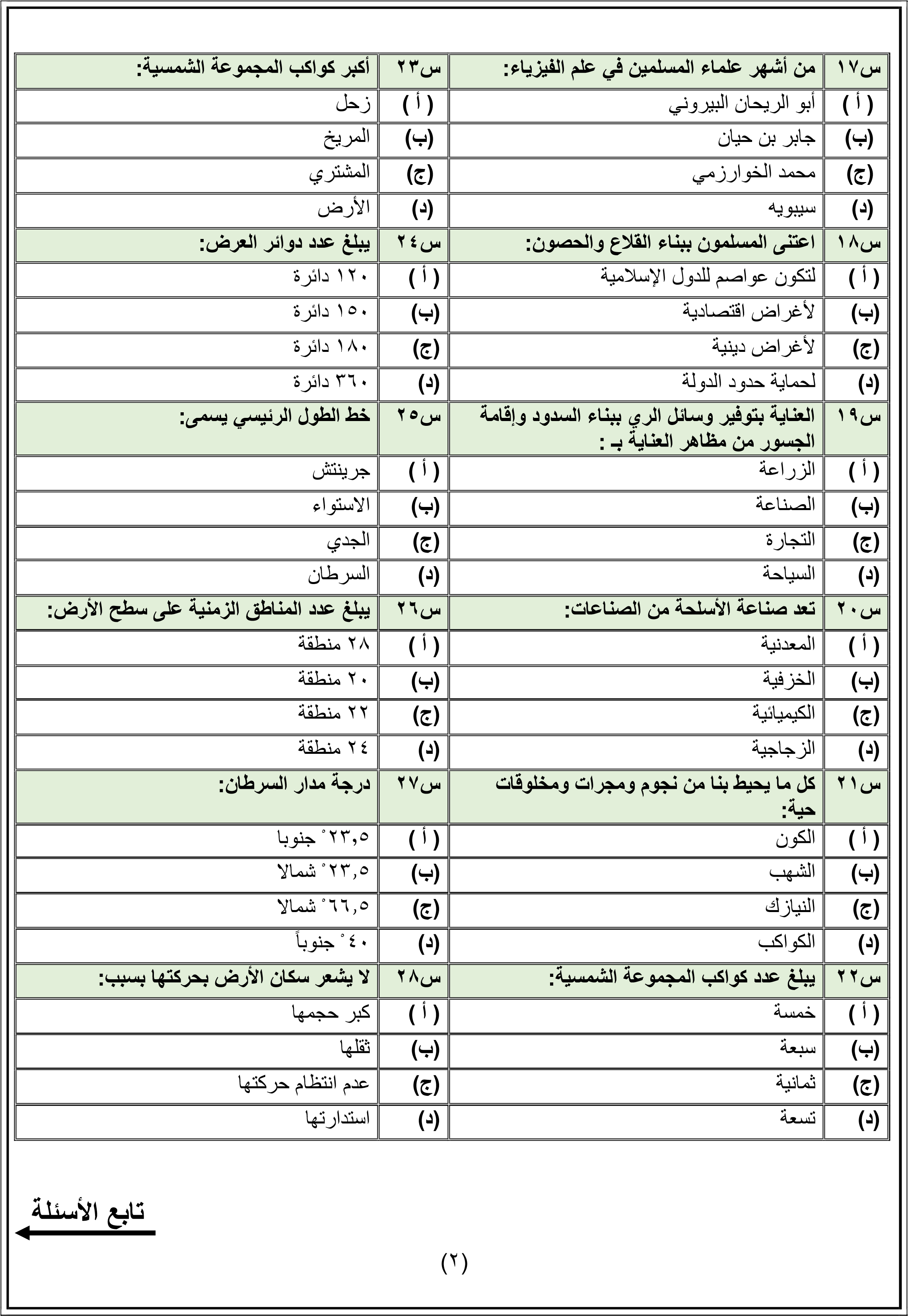 س33/ اذكر أبرز عاملين لقيام الحضارات .  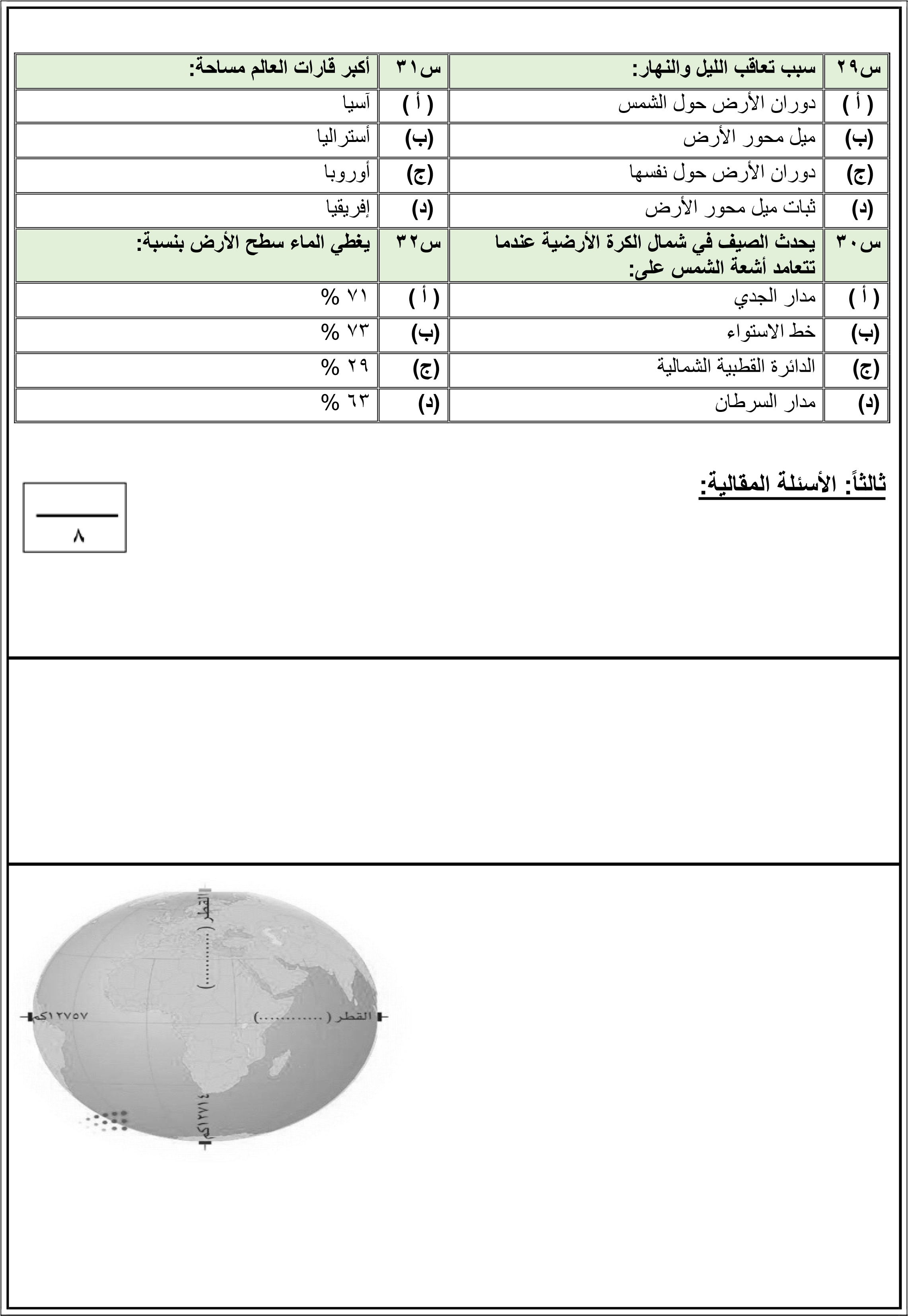   .. ................................................................................. . ..................................................................................س34/ ما السس التي قامت عليها الحضارة الإسلامية ؟    .. ................................................................................. . ..................................................... ............................. . ................................................................................. . ..................................................................................س35/ دون على الشكل ما يأتي:  أ- محور الرض القطبي  ب- محور الرض الاستوائي. انتهت السئل ة معلم المادة :  	يوسف خضر الرحيلي  	)3 ( المملكة العربية السعودية  الص ف: ا لول المتوسط  وزارة التعليم  المادة: الدراسات الاجتماعية  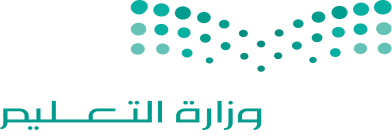 الإدارة العامة للتعليم بمنطقة المدينة المنورة  التاريخ: /   4 / 1444ه ـ 	مدرسة  	  	الزمن: سا عتا ن أسئلة اختبار الفصل الدراسي الول )الدور الول( لعام 1444هـ 	اسم الطالب:   	الصف:  _________________________________________ رقم ___ _الجلوس: ___ ___ __  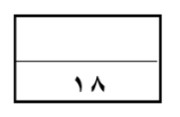 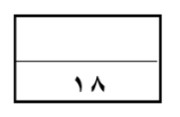  أ ولاً: أسئلة الصواب والخطأ من )1( إلى )10(: ظلل ) أ ( لل عبارة الصحيحة و)  ب ( للعبارة الخاطئة فيما يلي: 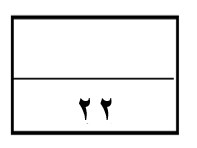 ثانياً: أسئلة الاختيار من متعدد من )11( إلى ) 32(:  اختر الإجابة الصحيحة من بين البدائل فيما يلي  ثم ظللها في ورقة الإجابة:  المملكة العربية السعودية  الص ف: ا لول المتوسط  وزارة التعليم  المادة: الدراسات الاجتماعية  الإدارة العامة للتعليم بمنطقة المدينة المنورة  التاريخ: /   4 / 1444ه ـ 	مدرسة  	  	الزمن: سا عتا ن أسئلة اختبار الفصل الدراسي الول )الدور الول( لعام 1444هـ 	اسم الطالب:   	الصف:  _________________________________________ رقم ___ _الجلوس: ___ ___ __   أ ولاً: أسئلة الصواب والخطأ من )1( إلى )10(: ظلل ) أ ( لل عبارة الصحيحة و)  ب ( للعبارة الخاطئة فيما يلي: ثانياً: أسئلة الاختيار من متعدد من )11( إلى ) 32(:  اختر الإجابة الصحيحة من بين البدائل فيما يلي  ثم ظللها في ورقة الإجابة:  المملكة العربية السعودية  الص ف: ا لول المتوسط  وزارة التعليم  المادة: الدراسات الاجتماعية  الإدارة العامة للتعليم بمنطقة المدينة المنورة  التاريخ: /   4 / 1444ه ـ 	مدرسة  	  	الزمن: سا عتا ن أسئلة اختبار الفصل الدراسي الول )الدور الول( لعام 1444هـ 	اسم الطالب:   	الصف:  _________________________________________ رقم ___ _الجلوس: ___ ___ __   أ ولاً: أسئلة الصواب والخطأ من )1( إلى )10(: ظلل ) أ ( لل عبارة الصحيحة و)  ب ( للعبارة الخاطئة فيما يلي: ثانياً: أسئلة الاختيار من متعدد من )11( إلى ) 32(:  اختر الإجابة الصحيحة من بين البدائل فيما يلي  ثم ظللها في ورقة الإجابة:  المملكة العربية السعودية  الص ف: ا لول المتوسط  وزارة التعليم  المادة: الدراسات الاجتماعية  الإدارة العامة للتعليم بمنطقة المدينة المنورة  التاريخ: /   4 / 1444ه ـ 	مدرسة  	  	الزمن: سا عتا ن أسئلة اختبار الفصل الدراسي الول )الدور الول( لعام 1444هـ 	اسم الطالب:   	الصف:  _________________________________________ رقم ___ _الجلوس: ___ ___ __   أ ولاً: أسئلة الصواب والخطأ من )1( إلى )10(: ظلل ) أ ( لل عبارة الصحيحة و)  ب ( للعبارة الخاطئة فيما يلي: ثانياً: أسئلة الاختيار من متعدد من )11( إلى ) 32(:  اختر الإجابة الصحيحة من بين البدائل فيما يلي  ثم ظللها في ورقة الإجابة:  المملكة العربية السعودية  الص ف: ا لول المتوسط  وزارة التعليم  المادة: الدراسات الاجتماعية  الإدارة العامة للتعليم بمنطقة المدينة المنورة  التاريخ: /   4 / 1444ه ـ 	مدرسة  	  	الزمن: سا عتا ن أسئلة اختبار الفصل الدراسي الول )الدور الول( لعام 1444هـ 	اسم الطالب:   	الصف:  _________________________________________ رقم ___ _الجلوس: ___ ___ __   أ ولاً: أسئلة الصواب والخطأ من )1( إلى )10(: ظلل ) أ ( لل عبارة الصحيحة و)  ب ( للعبارة الخاطئة فيما يلي: ثانياً: أسئلة الاختيار من متعدد من )11( إلى ) 32(:  اختر الإجابة الصحيحة من بين البدائل فيما يلي  ثم ظللها في ورقة الإجابة:  المملكة العربية السعودية  الص ف: ا لول المتوسط  وزارة التعليم  المادة: الدراسات الاجتماعية  الإدارة العامة للتعليم بمنطقة المدينة المنورة  التاريخ: /   4 / 1444ه ـ 	مدرسة  	  	الزمن: سا عتا ن أسئلة اختبار الفصل الدراسي الول )الدور الول( لعام 1444هـ 	اسم الطالب:   	الصف:  _________________________________________ رقم ___ _الجلوس: ___ ___ __   أ ولاً: أسئلة الصواب والخطأ من )1( إلى )10(: ظلل ) أ ( لل عبارة الصحيحة و)  ب ( للعبارة الخاطئة فيما يلي: ثانياً: أسئلة الاختيار من متعدد من )11( إلى ) 32(:  اختر الإجابة الصحيحة من بين البدائل فيما يلي  ثم ظللها في ورقة الإجابة:   أنشئت الدواوين في عهد الخليفة : س14تفاعل المجموعات البشرية مع البيئ ة  المحيطة بها : س11 أبو بكر الصديق   ) أ ( الحضار ة ) أ ( عمر بن الخطاب   )ب ( الوزارة )ب ( عثمان بن عفان    )ج ( القضا ء )ج ( علي بن أبي طالب   )د ( التاري خ )د (  أول من أدخل نظام الشرطة في الإسلام : س15سقطت إمبراطورية )الكلدانيين( على يد:  س12 عمرو بن العاص   ) أ ( الفرس ) أ ( عمر بن الخطاب   )ب ( الرومان )ب ( معاوية بن أبي سفيان   )ج ( الصينيي ن )ج ( أبو بكر الصديق   )د ( الأكاديو ن )د (  العلم الذي يهتم ببيان معاني آيات القرآن الكريم  هو علم : س16عرفت الكتابة )الهيروغليفية( في الحضارة: س13 الفقه ) أ ( الصيني ة ) أ ( التفسي ر )ب ( الفرعوني ة )ب ( الحدي ث )ج ( الإسلامي ة )ج ( التاري خ )د ( الروماني ة )د ( 	)1 ( 	تابع السئل ة 	)1 ( 	تابع السئل ة 	)1 ( 	تابع السئل ة 	)1 ( 	تابع السئل ة 